WORKBOOKTask 1AdvertisementName:______________________________________________Class:_______________________________________________Student number:______________________________________Spoken English:Mining:STEP 1: 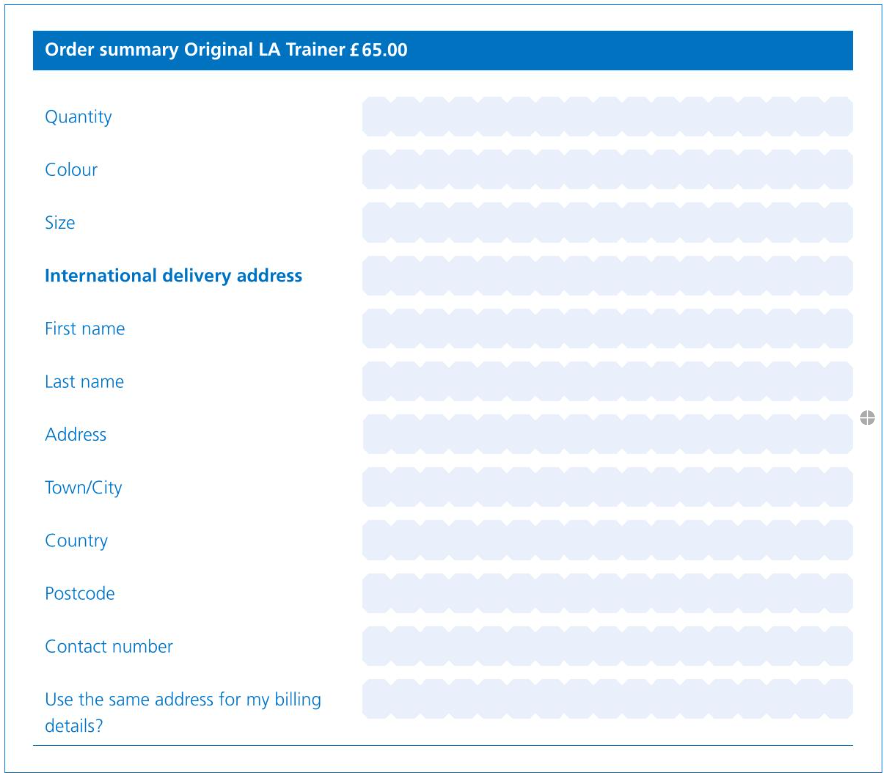 STEP 3:EnglishDutchEnglishDutchadvertisementbasket(to) offer(to) carry ondiscountstranger(to) savestepfatherpromo(to) wishshippinggrubbymember(to) budget(to) verify(to) payitembills(to) receiveindependently(to) redeemhomelessoriginalpriceexclusivesizetrainersadvicematerial(to) sponsorleatherdetailstextile(to) changeliningcurrentlyfreefuturedeliveryamazingterrificwonderfulmediocregoodpoorbadhorrendousfantasticquantityterribleEnglishDutchEnglishDutchavailableinexpensive(to) subscribemodernissueoddcleanoutstandingclearpleasantcleverpowerfulcolorfulpreciousfairshinyfancyuglyfinewrongglamorousunusualhealthytastyhelpfulluckyWhen does the summer sale end?Do you get a discount if you work as a nurse?If you would buy at Nike, would you get a 10% discount? Why or why not?Your brother is 17 years old and a student. How many times a month can he use his promo code?Can you use more promo codes at the same time?STEP 2Centrepoint uses the money to let a young person sleep in a B&B once in a while. As a sponsor you can choose which person you want to help. The sponsor gets information about the room he sponsors and about the person staying in it. You get a discount if you sponsor more rooms.STEP 4: How do they make the reader enthusiastic for their “product”?Which verb tense do they use the most in the advert?How do they make the advert appealing? What do they use the small print (kleine lettertjes) for?STEP 16: STEP 19:STEP 24: GRAMMAR NOTESSTEP 30/31STEP 35